Сценарий профилактического мероприятия с воспитанниками дошкольных учрежденийЦель: обучить детей правилам безопасного поведения в чрезвычайных ситуациях.Оборудование: мультимедийное оборудование, мультфильм «Смешарики. Азбука безопасности. Опасные игрушки», 2 набора карточек «101», телефонный аппарат, 2 плаката (А3 или А2) «Что делать, если дома пожар?» и «Во время пожара нельзя!», автономный пожарный извещатель, 2 комплекта боевой одежды, НИП по числу детей, присутствующих на занятии; магнитная доска или стол для конкурса.Что делать, если дома пожар?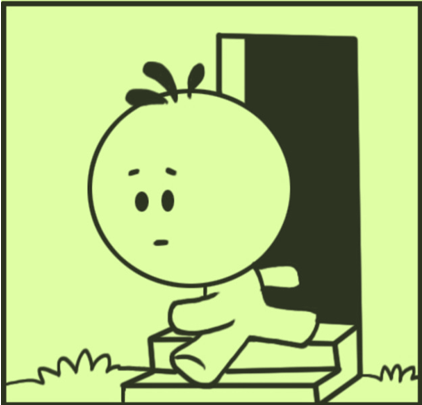 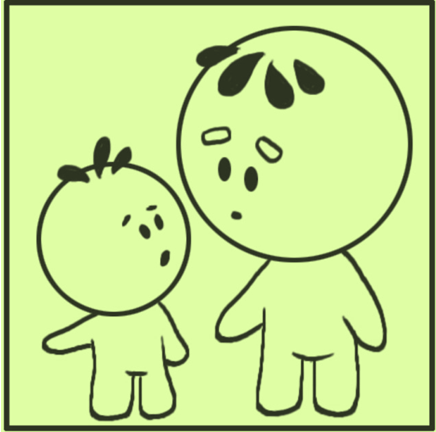 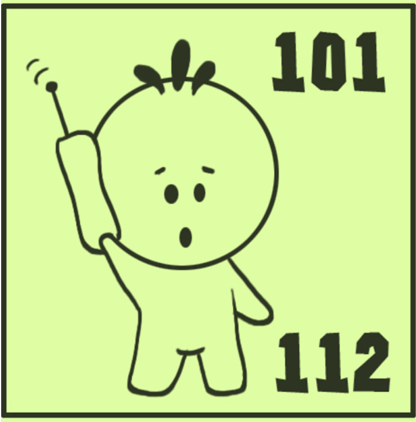 Во время пожара нельзя: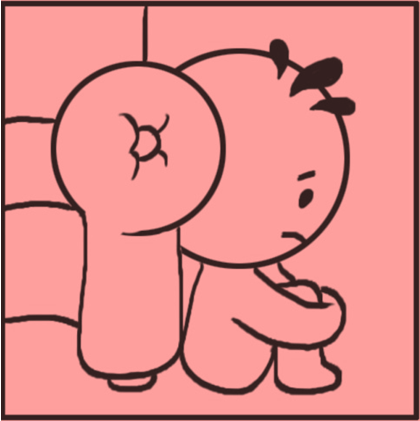 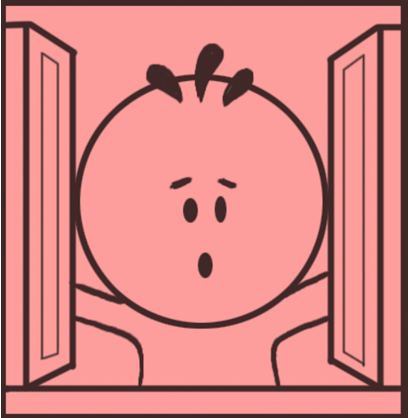 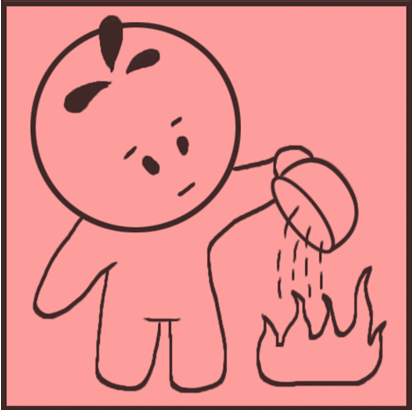 ЭтапызанятияСодержаниеСодержаниеКомментарииВводная частьЗдравствуйте, ребята. Я очень рад(а) вас видеть. Как ваше настроение? Меня зовут ______________, я работаю в МЧС. Сегодня у нас с вами пройдет очень интересное занятие с играми и сюрпризами. Вы любите играть? Молодцы! А мультики смотреть любите? Тогда для начала давайте посмотрим мультфильм. Но обязательно обратите внимание на то, во что играют Смешарики. Здравствуйте, ребята. Я очень рад(а) вас видеть. Как ваше настроение? Меня зовут ______________, я работаю в МЧС. Сегодня у нас с вами пройдет очень интересное занятие с играми и сюрпризами. Вы любите играть? Молодцы! А мультики смотреть любите? Тогда для начала давайте посмотрим мультфильм. Но обязательно обратите внимание на то, во что играют Смешарики. Просмотр мультфильма «Смешарики. Азбука безопасности. Опасные игрушки».Основная частьОпасные игрыЗнакомство с профессией «спасатель» и номером  101.Отработка вызова спасателей.Причины пожара и действия во время пожара.АПИИнтересный мультфильм, правда? Кто скажет в кого играли Смешарики? А что они использовали в игре? Можно ли детям играть со спичками? Молодцы, ребята, спички детям не игрушка. От маленького огонька спички может произойти большой пожар. Игры нужно выбирать такие, от которых никому не будет плохо. Например, предлагаю такую игру: я буду называть предметы, а вы должны определить, можно с ними играть или нет.  Если да, то вы хлопайте в ладоши, если нет – топайте ногами. Мяч.Машинка.Спички.Кукла.Мозаика.Нож.Кубики.Книжки.Зажигалка.А теперь отгадайте загадку:Если вдруг беда случилась,И огонь в квартиру влез – Вы не плачьте и не прячьтесь!Вызывайте … (МЧС)Молодцы, ребята! Какие вы, умницы, такую сложную загадку отгадали. А кто из вас знает, что такое МЧС, чем мы занимаемся? Правильно! В МЧС работают люди, которые тушат пожары и спасают людей из опасных ситуаций. У нас есть большие красные машины с маячками и сиренами, которые всегда придут на помощь любому, кому это будет необходимо. Ребята, а кто знает, по какому номеру нужно вызывать спасателей?  Молодцы! Но это вы все вместе ответили, а я сейчас у одного мальчика спрошу. (Подходит к ребенку.)Я буду называть номера, а ты скажи можно вызвать спасателей по этому номеру или нет, тебе понятно? Внимание! 102, 101, 105, 106, 107, 108, 101. Молодец, действительно знаешь. Ребята, а сейчас предлагаю провести соревнование между командой мальчиков и командой девочек. Каждая команда получит цифры 1, 1, 0. Вам необходимо будет сложить номер телефона службы спасения. Какой это номер? (дети отвечают)А мы проверим, какая команда справиться быстрее и выполнит это правильно.Каждый из вас получит карточки с цифрами. Вам из этих цифр нужно сложить номер телефона спасателей 101! Сначала бежит первый – прикрепляет цифру к магнитной доске (или кладет на стол), возвращается – бежит второй, а потом – третий! Победит команда, которая быстрее сложит номер правильно.Готовы, тогда начнем на счет «три». Ребята, считаем вместе: раз, два, три!Ребята, а вы знаете, что нужно сказать диспетчеру, когда вы набрали номер 101?Правильно! Первое– нужно сказать, что произошло. Второе – назвать адрес. Третье – сказать, как тебя зовут. Давайте, вместе повторим!А теперь потренируемся. У нас есть телефон, давайте позвоним в службу спасения! Молодцы! Ребята, а кто знает, когда нужно вызывать спасателей?Да, ребята, этот номер нужно набирать в том случае, если случился пожар, кто-то зовет на помощь, если человек тонет в воде, даже если друг застрял в качелях! Но ни в коем случае нельзя набирать этот номер и вызывать спасателей ради шутки. Во-первых, потому, что в этот момент кому-то по-настоящему может понадобиться помощь спасателей. Во-вторых, потому, что за это накажут ваших родителей, а родители – вас.Ребята, а по какой причине может возникнуть пожар? Правильно, ребята. Пожар может произойти от игр со спичками, от выпавшего из печки уголька, от неисправного утюга, телевизора или электрочайника.Часто пожар возникает неожиданно, но к этому надо быть готовым и знать, что делать. Если вы почувствовали запах дыма или увидели огонь, что нужно делать? Молодцы, ребята.Инспектор открывает плакат 1 с алгоритмом действий «Что делать, если дома пожар?».Если вдруг так случилось, что у вас в доме начался пожар, каждый ребенок должен знать, что:Сразу нужно бежать на улицу.Звать на помощь взрослых.Вызвать спасателей по номеру 101 или 112.Инспектор открывает плакат 2 с алгоритмом действий  «Во время пожара нельзя!» и комментирует изображения на картинках.Но ни в коем случае вы не должны прятаться! Куда бы вы ни спрятались, огонь найдет вас везде, а вот спасателям сделать это будет гораздо сложнее. Поэтому вы должны бежать от огня на улицу.  Не стоит самим пытаться тушить огонь! Это – дело взрослых! Если вы действительно хотите помочь, то должны сказать взрослым о том, что горит.Нельзя открывать окна! Иначе небольшое пламя быстро превратиться в огромный пожар.Для своей безопасности вы должны твердо знать и соблюдать эти правила.Ребята, а как выбраться из дома, если много дыма, и не видно куда идти? Помните, дым поднимается вверх, а свежий воздух остается внизу, поэтому вам нужно находиться как можно ближе к полу. И выбираться из помещения ползком или на корточках. И сейчас мы с вами поиграем в интересную игру. Давайте вместе со мной потренируемся, когда я говорю «Пожар», вы приседаете на корточки, когда говорю «Дым», начинаете быстро-быстро ползать, а когда скажу «Улица» вы встаете.Молодцы, ребята, выбраться из задымленной комнаты вы сможете! Сейчас я хочу показать вам очень нужный прибор. Как вы думаете, для чего он нужен? Этот прибор называется автономный пожарный извещатель. Он должен быть в каждом доме. Извещатель срабатывает на задымление в комнате и предупреждает жильцов о пожаре. Послушайте, какой звук он издает (включает АПИ). И, даже если пожар случится ночью, то этот сигнал разбудит всю семью.Пожарный извещатель есть и в вашем садике.Ребята, а у кого из вас этот прибор есть дома? Если извещателя у вас нет, может мама с папой не знают, для чего он нужен. Расскажите им, что пожарный извещатель предупреждает о пожаре. А когда я приду в следующий раз, вы обязательно расскажите мне у кого он появился дома. Хорошо?Интересный мультфильм, правда? Кто скажет в кого играли Смешарики? А что они использовали в игре? Можно ли детям играть со спичками? Молодцы, ребята, спички детям не игрушка. От маленького огонька спички может произойти большой пожар. Игры нужно выбирать такие, от которых никому не будет плохо. Например, предлагаю такую игру: я буду называть предметы, а вы должны определить, можно с ними играть или нет.  Если да, то вы хлопайте в ладоши, если нет – топайте ногами. Мяч.Машинка.Спички.Кукла.Мозаика.Нож.Кубики.Книжки.Зажигалка.А теперь отгадайте загадку:Если вдруг беда случилась,И огонь в квартиру влез – Вы не плачьте и не прячьтесь!Вызывайте … (МЧС)Молодцы, ребята! Какие вы, умницы, такую сложную загадку отгадали. А кто из вас знает, что такое МЧС, чем мы занимаемся? Правильно! В МЧС работают люди, которые тушат пожары и спасают людей из опасных ситуаций. У нас есть большие красные машины с маячками и сиренами, которые всегда придут на помощь любому, кому это будет необходимо. Ребята, а кто знает, по какому номеру нужно вызывать спасателей?  Молодцы! Но это вы все вместе ответили, а я сейчас у одного мальчика спрошу. (Подходит к ребенку.)Я буду называть номера, а ты скажи можно вызвать спасателей по этому номеру или нет, тебе понятно? Внимание! 102, 101, 105, 106, 107, 108, 101. Молодец, действительно знаешь. Ребята, а сейчас предлагаю провести соревнование между командой мальчиков и командой девочек. Каждая команда получит цифры 1, 1, 0. Вам необходимо будет сложить номер телефона службы спасения. Какой это номер? (дети отвечают)А мы проверим, какая команда справиться быстрее и выполнит это правильно.Каждый из вас получит карточки с цифрами. Вам из этих цифр нужно сложить номер телефона спасателей 101! Сначала бежит первый – прикрепляет цифру к магнитной доске (или кладет на стол), возвращается – бежит второй, а потом – третий! Победит команда, которая быстрее сложит номер правильно.Готовы, тогда начнем на счет «три». Ребята, считаем вместе: раз, два, три!Ребята, а вы знаете, что нужно сказать диспетчеру, когда вы набрали номер 101?Правильно! Первое– нужно сказать, что произошло. Второе – назвать адрес. Третье – сказать, как тебя зовут. Давайте, вместе повторим!А теперь потренируемся. У нас есть телефон, давайте позвоним в службу спасения! Молодцы! Ребята, а кто знает, когда нужно вызывать спасателей?Да, ребята, этот номер нужно набирать в том случае, если случился пожар, кто-то зовет на помощь, если человек тонет в воде, даже если друг застрял в качелях! Но ни в коем случае нельзя набирать этот номер и вызывать спасателей ради шутки. Во-первых, потому, что в этот момент кому-то по-настоящему может понадобиться помощь спасателей. Во-вторых, потому, что за это накажут ваших родителей, а родители – вас.Ребята, а по какой причине может возникнуть пожар? Правильно, ребята. Пожар может произойти от игр со спичками, от выпавшего из печки уголька, от неисправного утюга, телевизора или электрочайника.Часто пожар возникает неожиданно, но к этому надо быть готовым и знать, что делать. Если вы почувствовали запах дыма или увидели огонь, что нужно делать? Молодцы, ребята.Инспектор открывает плакат 1 с алгоритмом действий «Что делать, если дома пожар?».Если вдруг так случилось, что у вас в доме начался пожар, каждый ребенок должен знать, что:Сразу нужно бежать на улицу.Звать на помощь взрослых.Вызвать спасателей по номеру 101 или 112.Инспектор открывает плакат 2 с алгоритмом действий  «Во время пожара нельзя!» и комментирует изображения на картинках.Но ни в коем случае вы не должны прятаться! Куда бы вы ни спрятались, огонь найдет вас везде, а вот спасателям сделать это будет гораздо сложнее. Поэтому вы должны бежать от огня на улицу.  Не стоит самим пытаться тушить огонь! Это – дело взрослых! Если вы действительно хотите помочь, то должны сказать взрослым о том, что горит.Нельзя открывать окна! Иначе небольшое пламя быстро превратиться в огромный пожар.Для своей безопасности вы должны твердо знать и соблюдать эти правила.Ребята, а как выбраться из дома, если много дыма, и не видно куда идти? Помните, дым поднимается вверх, а свежий воздух остается внизу, поэтому вам нужно находиться как можно ближе к полу. И выбираться из помещения ползком или на корточках. И сейчас мы с вами поиграем в интересную игру. Давайте вместе со мной потренируемся, когда я говорю «Пожар», вы приседаете на корточки, когда говорю «Дым», начинаете быстро-быстро ползать, а когда скажу «Улица» вы встаете.Молодцы, ребята, выбраться из задымленной комнаты вы сможете! Сейчас я хочу показать вам очень нужный прибор. Как вы думаете, для чего он нужен? Этот прибор называется автономный пожарный извещатель. Он должен быть в каждом доме. Извещатель срабатывает на задымление в комнате и предупреждает жильцов о пожаре. Послушайте, какой звук он издает (включает АПИ). И, даже если пожар случится ночью, то этот сигнал разбудит всю семью.Пожарный извещатель есть и в вашем садике.Ребята, а у кого из вас этот прибор есть дома? Если извещателя у вас нет, может мама с папой не знают, для чего он нужен. Расскажите им, что пожарный извещатель предупреждает о пожаре. А когда я приду в следующий раз, вы обязательно расскажите мне у кого он появился дома. Хорошо?Беседа с детьми.Игра «Руками – хлопаем, ногами – топаем!»Беседа с детьми.Ребята дают ответы.Выбрать поочередно одного, второго ребенка и проверить его знания.Для проведения игры нужно выбрать 6 человек.Обязательно показать, как нужно поместить цифры на магнитной доске (столе)– 101.Игру повторить 2 раза.Ребята дают ответы.Подняв руку, загибает поочередно по одному пальцу (детей нужно попросить повторять за инспектором).Повторяет вместе с детьми.Пригласить несколько ребят по очереди и «вызвать спасателей».Дети дают ответы. Ответы нужно обобщить.Дети дают ответы. Ответы нужно обобщить.Ребята дают ответы.Работа с наглядным материалом. Дети дают ответы.Игра «Пожар – дым – улица».Игра проводится несколько раз.Показывает АПИ и включает.Ребята дают ответы.Дети отвечают.Закрепление материалаА сейчас мы проверим, как вы запомнили наше занятие. Я буду задавать вопрос, а вы дружно должны сказать «Это мы!», если вы действительно так делаете.Кто, услышав запах гари Сообщает о пожаре? 	Дети: Это мы!Кто знает прекрасно,Что спички опасны? Дети: Это мы!Кто костров не разжигает и другим не разрешает? Дети: Это мы!Молодцы!По какому телефону мы вызываем пожарных? (101)Что нужно сообщить, когда звонишь спасателям? ( Что произошло, название улицы, дом, квартиру, имя и фамилию.) Что нужно делать, если в комнате много дыма? (пробираться ползком к выходу, чтобы выйти на улицу) Для чего нужен автономный пожарный извещатель (показать прибор)? (Чтобы предупредить о пожаре.)Очень хорошо ребята, теперь я вижу – вы знаете, что с огнем шутить опасно, и вы всегда будете соблюдать правила пожарной безопасности.А сейчас, ребята, самое интересное. Вы сможете побыть настоящими спасателями! Вот и подошло к концу наше занятие. Я думаю, что вы все усвоили, и будете соблюдать правила безопасного поведения.В начале нашей встречи я обещал(а) вам сюрприз. Пожалуйста, получите подарки.До свидания, ребята!А сейчас мы проверим, как вы запомнили наше занятие. Я буду задавать вопрос, а вы дружно должны сказать «Это мы!», если вы действительно так делаете.Кто, услышав запах гари Сообщает о пожаре? 	Дети: Это мы!Кто знает прекрасно,Что спички опасны? Дети: Это мы!Кто костров не разжигает и другим не разрешает? Дети: Это мы!Молодцы!По какому телефону мы вызываем пожарных? (101)Что нужно сообщить, когда звонишь спасателям? ( Что произошло, название улицы, дом, квартиру, имя и фамилию.) Что нужно делать, если в комнате много дыма? (пробираться ползком к выходу, чтобы выйти на улицу) Для чего нужен автономный пожарный извещатель (показать прибор)? (Чтобы предупредить о пожаре.)Очень хорошо ребята, теперь я вижу – вы знаете, что с огнем шутить опасно, и вы всегда будете соблюдать правила пожарной безопасности.А сейчас, ребята, самое интересное. Вы сможете побыть настоящими спасателями! Вот и подошло к концу наше занятие. Я думаю, что вы все усвоили, и будете соблюдать правила безопасного поведения.В начале нашей встречи я обещал(а) вам сюрприз. Пожалуйста, получите подарки.До свидания, ребята!Игра «Это мы!»Игра-переодевание в боевую одежду спасателей-пожарных.Вручение НИП детям и воспитателям.11000